Ausschreibungstext Way Park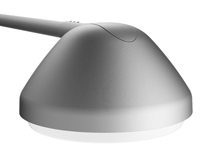 Way ParkLeuchte für Auslegermontage, Ø48 oder Ø60 mm Stutzen, Schutzart IP66, Klasse II.Gehäuse aus Aluminiumguß, außen lackiert in graphitgrau (YW355F), silbergrau (Y2370I), cortenbraun (YX355F) oder schwarz (Noir 900 Sablé SN351F).Abschirmung, klar, aus schlagfestem Acryl mit mattiertem Rand.Mit 10,5 m Leitung, 2 x 1 mm² Maße: Ø: 480 mm, H: 278 mmMit austauschbarem, zirkularem LED-Modul, Low lumen, 80 Ra, 3000 oder 4000 K, 4 Steps SDCMBetriebsdauer: min 100.000 Stunden bei ta max 25°, L80B10www.focus-lighting.dk